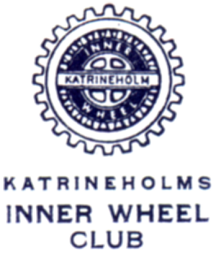 	Månadsbrev nr 5, 13 november 2017	Kerstin Hermelin		Karin Jakobsson	Vice President		SekreterareNästa möte:	måndagen den 13/11	Tid: 18.00	Plats:  Commat, Västgötagat. 16Program:	”Inför vinterhalvåret – hudvård och kläder”	Modevisning Bela Dam	Så tar vi fram våra bästa sidor/Kajsa Olander sminkar en person	Modeller är några av våra medlemmar. Lotterier!Meny:	Mingel med ett glas bubbel och snittar	Havets fiskgryta med rotfrukter, potatis, aioli, grönsallad		och nybakat bröd	Lättdryck-Vin finns att köpa 		Kaffe och morotskakaPris:	200:-, om möjligt jämna pengar eller bankgiro 899-0434Anmälan:	Senast den 9 november till Agneta Kullberg	E-post: agneta.kullberg@gmail.com alt. Sms-tel: 070-325 17 87	Vid behov av transport meddela detta till Agneta vid anmälan.	(20kr till chauffören). Gäster är hjärtligt välkomna	OBS! Vi börjar med mingel och modevisning. Middag vid 19.00Årets motto: Leave a Lasting LegacyKära Innerwheelare!Nu börjar dagarna bli allt kortare och natten mellan lördag och söndag går vi över tillvintertid. Senaste dagarna har det varit kallt, blåsigt och en hel del regn.På oktober månadsmöte samlades vi för att gå på bio. Innan bion fick vi möjlighet att ätaen wraps med dryck samt kaffe, kaka och en stor chokladask som kom från Jessheim (vår vänklubb).När alla samlats hälsade Kristina Waerner, vår president, alla välkomna. Hon vände sigspeciellt till Åsa Hedin som hon hälsade välkommen som ny medlem. Vi samlades alla i en stor ring och tog varandra i hand. Kerstin gav Åsa ett innerwheelklubbmärke och enmedlemsmatrikel.Därefter informerade Margareta Palmgren om en skrivelse angående osäkerheten om vilka  regler som gäller avseende ersättning för lokalhyra och reseersättning till delegater vid DÅM/DM( se bilaga). Kvällens medlemmar fattade enhälligt beslut att rösta på alt.1Resultatet skall redovisas på distriktsmötet 28 oktober.Så var det dags för kvällens långfilm ”50 vårar”. Regi: Blandine Renoir.Filmen berättar sorglöst om kriser mitt i livet och franskt femtioplusliv.Huvudpersonen Aurore en ensamstående servitris med 2 döttrar som flyttar in och utur sin mors trygga famn och lägenhet. Den ena dottern berättar att hon är gravid medan den andra tänker resa utomlands. Aurore är på väg in i klimakteriet med kraftiga svettvallningaroch svängande humör. Restaurangen där Aurore arbetar på får ny chef som anställer ungatjejer som han ger nya sexiga namn och Aurore omplaceras till baren. Hon tröttnar och säjer så småningom upp sig. Samtidigt återupptar hon kontakten med en gammal kärlek.Filmen visar på livsbejakande drama om hur man hanterar de stora omställningarna ilivet. Beskedet om att bli mormor framställs inte som någon katastrof. Det leder snarare tillen djupare relation till dottern. Fina skildringar av Aurores relation till sina barn.Hennes största utmaning blir att hitta balansen i att släppa taget men aldrig riktigt stängadörren.Kristina W. tackade Annette för en fin filmkväll med en flaska vin.Kvällens insamling till narkotikasökhundarna gav 705:-Den 6 november kl.13.00 träffas vi för Innerwheel lunch på Restaurang Enjoy (gamla köksterassen).Ni är alla hjärtligt välkomna till ett spännande månadsmöte med presentation av”Höstens mode och trender-Hur kan vi ta fram våra bästa sidor”.Tänk på att ta med gäster så att vi blir riktigt många denna gång!Säg till om du behöver skjuts när du anmäler dig!IW-hälsningarKarin JakobssonBif. Vem betalar vad på DÅM/DM